Türkçe TestiTürkçe	40Türk Dili Ve Edeb.-Sosyal B.-1 TestiYükseköğretim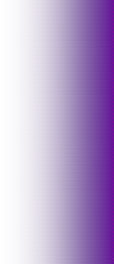 Kurumları Sınavı-YKS-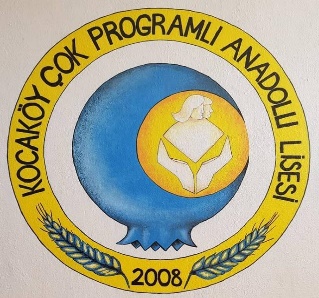 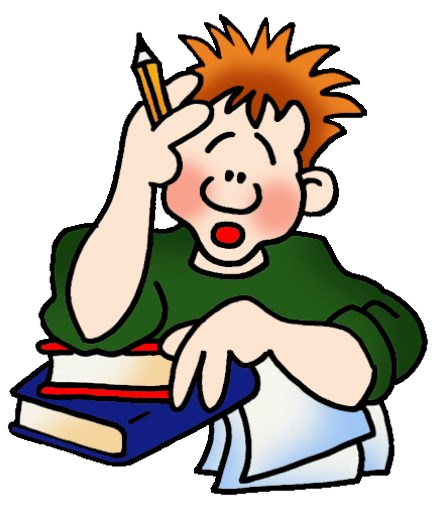 BAŞVURULAR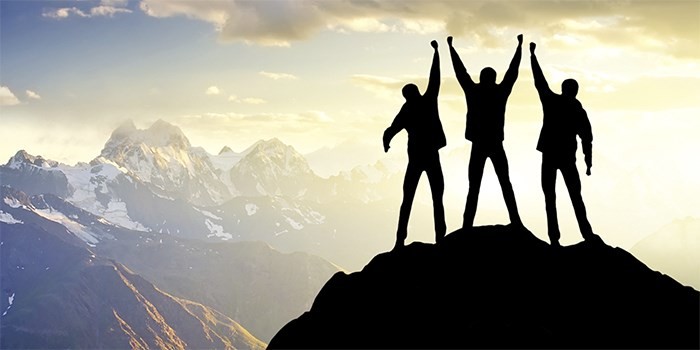 6 Şubat-3 Mart 2020Fidan Demir Okul Psikolojik DanışmanıKocaköy Çok Programlı Anadolu Lisesi   YKSYKS, 20 Haziran’da Cumartesi sabah TYT ve 21 Haziran’da Pazar sabah ikinci oturum, ayrıca Pazar günü öğle-den sonra Dil sınavından oluşacaktır.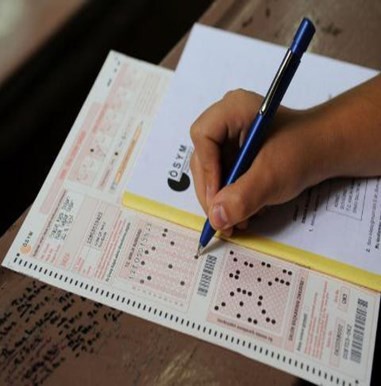 Cumartesi gü- nü birinci otu- rum (TYT)’da Türkçe ve Ma- tematik testle-rinden 40’ar soru, Sosyal Bilimler ve Fen Bilimlerinden 20’şer soru çıkacak. İlk oturumun sınav süresi ise 135 daki- kadır. YKS’ye giren tüm adaylarınbirinci oturum (TYT)’a girmesi zorun-ludur.İkinci oturumda ise, Türk Dili ve Ede- biyatı—Sosyal Bilimler-1, Sosyal Bilim- ler-2, Matematik ve Fen Bilimleri test- leri yer alacaktır. Bu testlerden 40’ar soru gelecek ve %50 etkiye sahip ola- caktır. İkinci oturumun süresi ise 180 dakikadır.YERLEŞTİRME PUANI VE PUAN TÜRLERİYerleştirme puanı hesaplanırken birinci oturum (TYT)’un etkisi %40, ikinci oturu- mun etkisi ise %60 olarak hesaplanacaktır.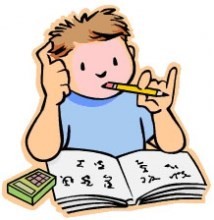 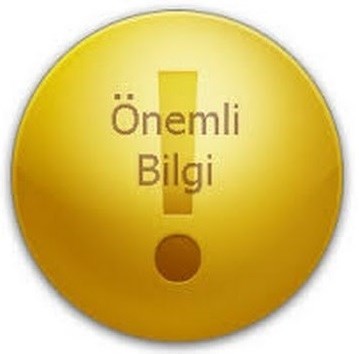 İkinci oturumda puan türlerine göre aday- ların çözmesi gereken testler ise şu şekilde- dir;Sayısal puan türü için; Matematik ve Fen Bilimleri test- leriSözel puan türü için; Türk Dili ve Edebiyatı-SosyalBilimler-1 ve Sosyal Bilimler-2 testleriEşit Ağırlık puan türü için; Matematik ve Türk Dili ve Edebiyatı-Sosyal Bilimler-1 testleriİkinci oturumda bu puan türlerinde yer alan testlerde eşit oranda puana etki ede- ceklerdir. Yani %60 etkisi olan ikinci otu- rum için puan türüne göre çözülecek 1.test%30 ikinci test %30 etki edecektir. Örneğin sayısal puanı hesaplanmasını isteyen bir öğrenci için ikinci oturumun %60lık etkisi- ne Matematik testi %30, Fen Bilimleri testi%30 etki edecektir.OBP NASIL OLACAK?Okul başarı puanı (OBP)’nın etkisi ise geçen yıl ile aynı olacak. Yani 0,12 katsayısı ileçarpılacaktır.Farklı alanlarda çö- zülen testler, başka bir alanın puan tü- rüne etki etmeye- cektir. Örneğin Sa- yısal puan için çö- zülen Sosyal Bilim-ler testinde ki sorular etki etmeyecek, puan getirmeyecektir.Sonuç Açıklama Tarihi   		23.07.2020